特约摄影师申请表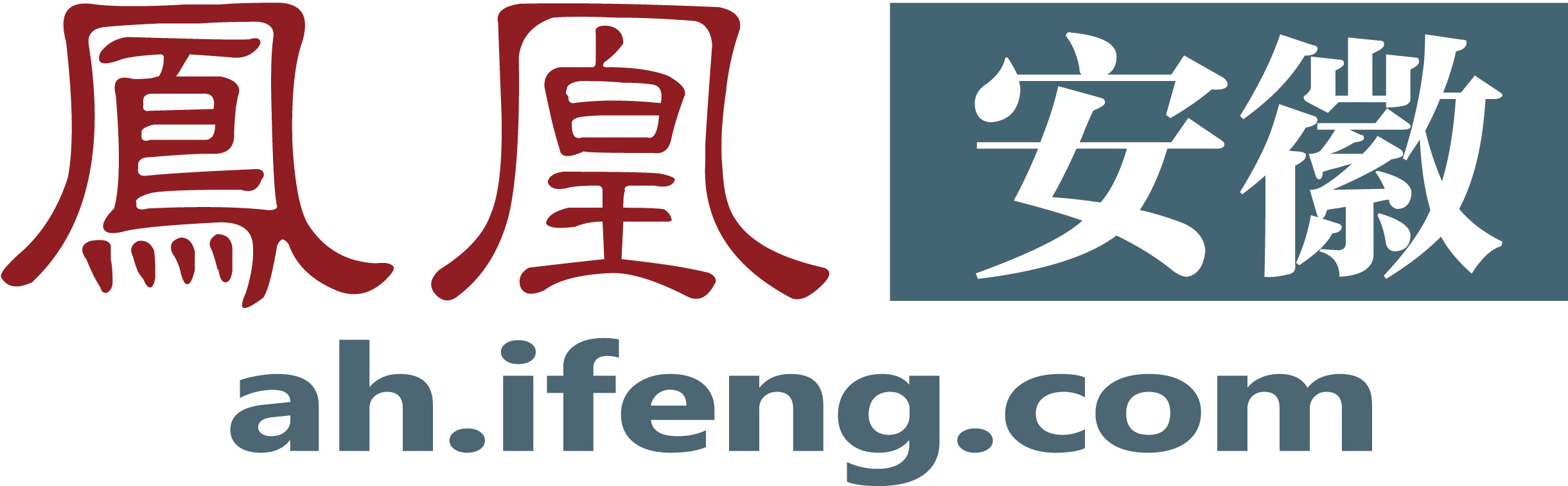 备注:请务必提供个人摄影作品,图片或者链接。谢谢！姓名姓名性别出生日期   年  月   日   年  月   日   年  月   日婚姻状况婚姻状况最高学历最高学历参加工作时间参加工作时间手机号码手机号码身份证号身份证号民族民族现住址现住址邮箱邮箱微博\微信\QQ微博\微信\QQ兴趣爱好兴趣爱好兴趣爱好摄影培训经历起止时间起止时间学校\机构名称学校\机构名称学校\机构名称学校\机构名称学校\机构名称专业（所获证书/文凭/学位/编号）专业（所获证书/文凭/学位/编号）专业（所获证书/文凭/学位/编号）专业（所获证书/文凭/学位/编号）专业（所获证书/文凭/学位/编号）专业（所获证书/文凭/学位/编号）专业（所获证书/文凭/学位/编号）摄影培训经历摄影培训经历工作经历起止时间起止时间工作单位工作单位工作单位工作单位工作单位工作单位工作单位职位职位备注备注备注工作经历工作经历工作经历声明：我确认所填写的各项内容均属实无误，本人明白提供资料及相关证明文件如有不实之处或有误导，本人的申请将被取消.申请人签名：_______________ 日期：_____________声明：我确认所填写的各项内容均属实无误，本人明白提供资料及相关证明文件如有不实之处或有误导，本人的申请将被取消.申请人签名：_______________ 日期：_____________声明：我确认所填写的各项内容均属实无误，本人明白提供资料及相关证明文件如有不实之处或有误导，本人的申请将被取消.申请人签名：_______________ 日期：_____________声明：我确认所填写的各项内容均属实无误，本人明白提供资料及相关证明文件如有不实之处或有误导，本人的申请将被取消.申请人签名：_______________ 日期：_____________声明：我确认所填写的各项内容均属实无误，本人明白提供资料及相关证明文件如有不实之处或有误导，本人的申请将被取消.申请人签名：_______________ 日期：_____________声明：我确认所填写的各项内容均属实无误，本人明白提供资料及相关证明文件如有不实之处或有误导，本人的申请将被取消.申请人签名：_______________ 日期：_____________声明：我确认所填写的各项内容均属实无误，本人明白提供资料及相关证明文件如有不实之处或有误导，本人的申请将被取消.申请人签名：_______________ 日期：_____________声明：我确认所填写的各项内容均属实无误，本人明白提供资料及相关证明文件如有不实之处或有误导，本人的申请将被取消.申请人签名：_______________ 日期：_____________声明：我确认所填写的各项内容均属实无误，本人明白提供资料及相关证明文件如有不实之处或有误导，本人的申请将被取消.申请人签名：_______________ 日期：_____________声明：我确认所填写的各项内容均属实无误，本人明白提供资料及相关证明文件如有不实之处或有误导，本人的申请将被取消.申请人签名：_______________ 日期：_____________声明：我确认所填写的各项内容均属实无误，本人明白提供资料及相关证明文件如有不实之处或有误导，本人的申请将被取消.申请人签名：_______________ 日期：_____________声明：我确认所填写的各项内容均属实无误，本人明白提供资料及相关证明文件如有不实之处或有误导，本人的申请将被取消.申请人签名：_______________ 日期：_____________声明：我确认所填写的各项内容均属实无误，本人明白提供资料及相关证明文件如有不实之处或有误导，本人的申请将被取消.申请人签名：_______________ 日期：_____________声明：我确认所填写的各项内容均属实无误，本人明白提供资料及相关证明文件如有不实之处或有误导，本人的申请将被取消.申请人签名：_______________ 日期：_____________声明：我确认所填写的各项内容均属实无误，本人明白提供资料及相关证明文件如有不实之处或有误导，本人的申请将被取消.申请人签名：_______________ 日期：_____________建议建议建议建议备注备注备注备注是否摄影家协会会员或部分获奖经历是否摄影家协会会员或部分获奖经历是否摄影家协会会员或部分获奖经历是否摄影家协会会员或部分获奖经历是否摄影家协会会员或部分获奖经历是否摄影家协会会员或部分获奖经历是否摄影家协会会员或部分获奖经历是否摄影家协会会员或部分获奖经历是否摄影家协会会员或部分获奖经历是否摄影家协会会员或部分获奖经历是否摄影家协会会员或部分获奖经历